3. mateřská škola Třeboň, Jeronýmova 183(příspěvková organizace)PŘÍRODĚ NA STOPĚškolní vzdělávací program pro předškolní vzdělávání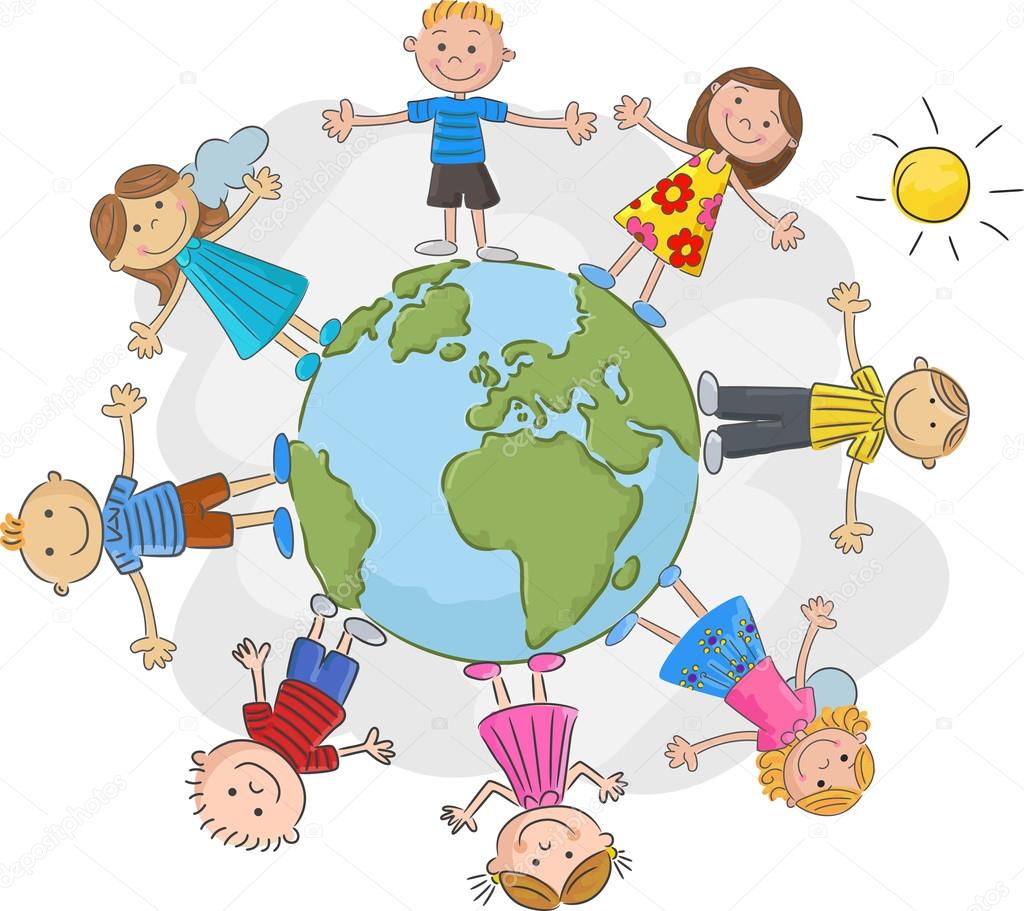 ŠVP schválila: Bc. Štěrbová RomanaProjednán na pedagogické radě dne : 29.8. 2022Platnost ŠVP: od 1.9 2022 1.Identifikační údaje o školeNázev ŠVP: PŘÍRODĚ NA STOPĚPlatnost dokumentu:  od 1.9. 2022Název MŠ: 	3.mateřská škola Třeboň, Jeronýmova 183		MŠ Břilice 192 (odloučené pracoviště)Ředitelka : 	Bc. Štěrbová RomanaZástupkyně ředitelky: Renata KlimešováZástupkyně na odloučeném pracovišti: Jana VlčkováKontakty:	Telefon: ředitelna	384 722 409		Telefon: ředitelka	606 792 873		Telefon: hospodářka	374 726 048		Telefon: 1. a 2. třída	776 380 982		Telefon: MŠ Břilice	384 722 956		Email: ředitelka	3.ms-trebon@seznam.cz					reditelka@3mstrebon.cz		Email: zástupkyně	skolka@3mstrebon.cz		WEBOVÉ STRÁNKY:	www.3mstrebon.cz		Fax:	384 726 047    IČO: 70989907Identifikátor právnické osoby: 663 00 289Právní forma:	Příspěvková organizace   IZO: 107 532 883		Kapacita k 1.9.2018 134 +56 dětí  		Školní jídelna IZO: 102 503 656Provozní doba MŠ: 6:15 – 16:15hZřizovatel: Město Třeboň, Palackého 42, Třeboň 378 012. Obecná charakteristika mateřské školyMateřská škola v Jeronýmově ulici v Třeboni byla otevřena v září roku 1967 jako účelové zařízení n.p. Otavan. Tenkrát spojené zařízení jesle a mateřská škola poskytovalo možnost péče o děti od dvou do šesti let. Od 1.1. 2003 je mateřská škola součástí příspěvkové organizace, jejíž součástí je i odloučené pracovitě Mateřská škola Břilice. Kapacita 3.mateřské školy Třeboň, Jeronýmova 183 je 134 dětí. Škola se nachází na předměstí našeho města. Je dostatečně vzdálená od hlavní komunikace. Školu tvoří tři budovy. V první budově nalezneme 1. a 2. třídu. Ve druhé budově se nachází provozní zázemí (kuchyně, prádelna, kancelář hospodářky ŠJ). Ve třetí budově se nachází 3., 4., 5. třída a kancelář ředitelky mateřské školy. Děti jsou rozdělovány do tříd dle věku  s homogenním uspořádáním. Budova je po rozsáhlé rekonstrukci. Třídy jsou dostatečně a moderně vybaveny. Každá z tříd má svoji umývárnu, prostory ke stravování, hernu a šatnu. V okolí mateřské školy lze využívat několik možností pro pobyt venku. Nabízí se možnosti lázeňského a zámeckého parku, nedaleká historická část Třeboně a v neposlední řadě školní zahrada, jež disponuje několika herními prvky a dostatkem prostoru k volné hře.Budovu mateřské školy Břilice najdeme na okraji obce. Mateřská škola využívá prostorné školní zahrady s několika herními prvky a velkým společným pískovištěm. Výhodou mateřské školy je možnost procházek po klidném, malebném okolí s možností sledovat vodní ptactvo u Břilického rybníka. Mateřská škola je dvoutřídní s kapacitou 56 dětí. Budova školy je také po rozsáhlé rekonstrukci. Třídy jsou vybaveny moderním nábytkem, hračkami a aktuálními didaktickými pomůckami. Součástí MŠ je vlastní kuchyně, jež zabezpečuje i stravování místní základní školy. K tomu je přizpůsobena část jídelny v 1. třídě. Součástí školy je také zahradní domek, který je v současné době používán především jako sklad pro venkovní herní prvky.Cílem našich činností je nejen vzbudit v dětech zájem o okolní přírodu, ale i pozorovat její krásy všemi smysly a naučit se vychutnat vše, co nám nabízí. Děti se seznamují a pracují s přírodními materiály, experimentují a učí se citlivému přístupu k přírodě. Díky pravidelným vycházkám a pobytu na školní zahradě dostávají děti větší příležitost vybudovat si a rozvíjet vztah k prostředí, ve kterém žijí a kterého jsou součástí.  Pomocí výchovy a vzdělávání se snažíme dětem zabezpečit celostní rozvoj. Dbáme na harmonický rozvoj osobnosti dítěte a zohledňujeme individuální zvláštnosti každého z nich.3. Podmínky vzděláváníVĚCNÉ PODMÍNKYVeškeré prostory MŠ jsou dostatečně velké, prostorové uspořádání všech tříd je takové, aby vyhovovalo nejrůznějším aktivitám dětí jak při skupinových, tak i při individuálních činnostech. Součástí každé třídy je herna, která je zároveň užívána jako ložnice, umývárna, WC a šatna dětí. Plocha heren je využívána ke hrám jak individuálním, tak ve skupinkách či koutcích (kuchyňka, obýváček, obchod, kadeřnictví), ke společným aktivitám se všemi dětmi (řízené činnosti, cvičení, společné pohybové hry). Prostor tříd je rozdělen na část se stolečky, která je využívána ke stravování a ke hrám dětí, které se odehrávají u stolečku, k výtvarným aktivitám… Druhá část třídy je vybavena kobercem. Je využívána ke hrám dětí, které chtějí nebo potřebují být stranou rušného dění ve třídě. A také ke cvičení v situacích, kdy cvičí v průběhu ranních činností pouze skupinka dětí, které se samy rozhodnou pro pohybové aktivity, nebo využijí nabídky učitelek (např. švihadla, cvičení na nářadí, skoky v pytli, „strachový“ pytel, obruče, překážkové dráhy…). Herna je po obědě používaná jako ložnice. Po odpočinku jsou lůžka a lůžkoviny opět uloženy do vyhrazeného prostoru. Nábytek - Veškeré úložné prostory jsou zpřístupněny dětem tak, aby byla zajištěna dostupnost hraček (v otevřených policích ve výši dětských očí). Většina pomůcek je rovněž k dispozici dětem tak, aby je mohly využívat dle svých potřeb nebo zájmů. Pravidla pro jejich ukládání jsou známa dětem i pedagogům. WC i umyvadla jsou v souladu s antropometrickými požadavky.Všechny třídy jsou vybaveny hračkami a pomůckami v dostatečném množství. Veškeré hračky, hry a pomůcky byly a jsou pořizovány postupně dle finančních možností školy. V každé třídě jsou hračky i pomůcky různého typu a stupně náročnosti s ohledem na věkové rozpětí dětí ve třídách, aby každé z dětí našlo uspokojení vzhledem ke svému věku, potřebám, rozumovým schopnostem, zájmům. Tělocvičné nářadí není v ideálním množství, ale je postupně doplňováno.  Didaktické pomůcky jsou na škole původní a jsou průběžně doplňovány dle aktuální nabídky a soudobých trendů ve výchově a vzdělávání. Všechny třídy jsou jimi dostatečně vybavené, žádná ze vzdělávacích oblastí není opominuta. Každá třída má k dispozici velké množství nejrůznějších typů stavebnic k rozvoji manuální zručnosti a technické představivosti, loutky i maňásky na dramatické činnosti, varhany, klavír, Orffovy nástroje a samostatně vyrobené rytmické nástroje. Dostatek máme rovněž i výtvarných potřeb a pomůcek. Na úpravě interiéru i exteriéru se podílejí i děti. Jejich práce a výtvory jsou využívány k výzdobě celé školy, jsou její nezbytnou součástí, jsou viditelné i přístupné jak dětem, tak i jejich rodičům.Vybavenost zahrady: K pohybovým aktivitám venku mají děti k dispozici oplocený areál školní zahrady se zatravněnou plochou, herními prvky a dostatkem pískovišť.Všechno nářadí, náčiní a vybavení jak venkovní tak vnitřní je dětem k dispozici kdykoli podle jejich zájmu s ohledem na aktuální situaci a zajištění bezpečnosti (např. aby se v jednu dobu v tomtéž místě neprovádělo několik druhů pohybových aktivit). Zahrada je využívána ke hrám, relaxaci a sportovním aktivitám v co nejširší míře. Je využívána její celá plocha. Vnitřní i venkovní prostory splňují bezpečnostní a hygienické požadavky dle platných předpisů. Úklid zajišťují, všichni zaměstnanci i děti jsou vedeni k šetrnému a ohleduplnému zacházení s vybavením a zařízením, dospělí jdou příkladem.Teplota v prostorech, kde se pohybují děti, je nastavena a řízena termostatem dle předpisů, škola je vytápěna plynem.Osvětlení je po rekonstrukci, splňuje požadavky norem.Hlučnost je eliminována rozprostřením dětí v celém prostoru třídy i herny, hrami ve skupinkách, dostatkem pomůcek a hraček, předcházením konfliktům, jejich řešení klidným způsobem, přiměřenou hlasovou intenzitou dospělých i dětí.Zastínění v budově je zajištěno žaluziemi. Stín na školní zahradě, který poskytují stromy je rovněž využíván. ŽIVOTOSPRÁVAStravování - mezi podáváním jednotlivých jídel jsou dodržovány intervaly 3 hodiny. Jídlo je připravováno ve školní kuchyni, kde se snaží nepoužívat žádná dochucovadla a náhražky.K hlavním jídlům, jsou upřednostňovány saláty z čerstvé zeleniny před sterilovanými kompoty, které jsou zařazovány zřídka. Důraz je také kladen na zařazování pokrmů z ryb, omezování smažených pokrmů a cukru. Zelenina nebo ovoce je součástí dopolední i odpolední svačiny. Po celou provozní dobu mají děti k dispozici dostatek tekutin na jim přístupném místě (čaj v různých obměnách a vodu), obsluhují se samostatně podle vlastního pocitu žízně, k pití jsou pobízeny. Na zahradu nosíme též konvici s vodou a hrnečky. Při svačinách se snažíme dětem poskytnout prostor na podílení se při servírování.  Děti se na podílení pravidelně střídají. Při obědě se děti také podílejí na prostírání samy. Vše pod dohledem a s pomocí dospělých. Hlavní jídlo roznášíme - my, učitelky a provozní pracovnice. V případě, že si děti chtějí přidat, dojdou si samostatně. Při stolování používají děti podle svých dovedností celý příbor.Děti mají možnost vybrat si dle své chuti (mají možnost odmítnout to, co nemají rády nebo to, co neznají), je nepřípustné děti nutit do jídla, nemusí dojídat, jsou ale motivovány a vedeny k tomu, aby jídlo alespoň ochutnaly, a postupně se tak seznámily s jídly, které z domova neznají, a aby se naučily zdravému způsobu stravování. Mohou si říci, zda chtějí málo, hodně, bez máku, bez sýra… Mají výběr – malý či větší chléb…, mléko (kakao…) nebo čaj, případně vodu. Veškeré pohyby a přesuny s nádobím v ruce se učí dělat v klidu, aby nedošlo k úrazu.Učí se také za naší pomoci odhadovat porce jídla v případě, kdy si porcují samy, tak aby se naučily neplýtvat jídlem, a aby zbylo i pro ostatní děti. My učitelky se stravujeme společně s dětmi (oběd), svým jednáním jdeme příkladem dětem.Potřeba pohybu – pohybové aktivity probíhají a dětem jsou nabízeny a umožněny v průběhu celého dne v části třídy s kobercem (viz materiální podmínky):ranní činnosti -  kdykoli dle zájmu a potřeb dětí kromě doby svačiny – překážkové dráhy, cvičení na žebřině, nářadí, na žíněnkách, s míči, hudebně pohybové činnosti…denně buď samostatná cvičební jednotka nebo v rámci řízených činností - zdravotně zaměřené činnosti s náčiním, doprovázené slovem nebo hudbou, pohybové hry, psychomotorické hry a prvky jógy zaměřené na relaxacipobyt venku - řízené a spontánní pohybové činnosti s možností využití sportovního náčiní, vybavení zahrady, využití kopečku na školní zahradě, pohybové hryPSYCHOSOCIÁLNÍ PODMÍNKYVšichni zaměstnanci školy jsou spoluodpovědní za vytváření a udržování prostředí MŠ tak, aby se v něm cítili příjemně, bezpečně a jistě jak děti tak i oni sami. Snaží se o projevy vzájemné důvěry, tolerance, zdvořilosti, vzájemně si pomáhají a podporují se.Všechny děti mají rovné postavení, je vyloučené některé z dětí zvýhodňovat či neznevýhodňovat.Pomáháme dětem naplňovat a uspokojovat jejich potřeby (viz níže). Nově příchozí děti mají možnost se postupně adaptovat na nové prostředí, postupně si zvykat na ostatní děti, dospělé, prostředí MŠ, způsoby a pravidla, která v ní platí. Rodiče mají možnost po předchozí domluvě docházet se svými dětmi do MŠ podle vlastních potřeb.Jednání s dětmi - používáme  respektující komunikační styl, popisujeme, nekritizujeme, nehodnotíme a vyhýbáme se negativním slovním komentářům. Pokud mluvíme s jednotlivci, vždy se skloníme tak, abychom byly ve výši jeho očí. Snažíme se jednat klidně, citlivě a navozovat pocity klidu, jistoty a bezpečí. Přizpůsobujeme míru zátěže podle věku, možností, schopností a zájmů dětí. Děti v jejich činnostech a jednání podporujeme, podněcujeme, projevujeme vůči nim vstřícnost a empatii. Sledujeme skupinu dětí tak, aby žádné dítě nebylo nebo nezůstalo stranou. Je vyloučena manipulace s dětmi, přílišné organizování a nezdravá soutěživost. Využíváme nabídky činností s aktivní spoluúčastí dětí a učíme je samostatně se rozhodovat a nést odpovědnost za své rozhodnutí. V maximální možné míře podporujeme děti v samostatnosti, přiměřeně oceňujeme jejich výsledky i snahu. U všech učitelek je patrná snaha o podporující pedagogický styl, učitelky se chovají empaticky, komunikují s dětmi a naslouchají jim. Poskytují dětem zpětnou vazbu o jejich chování a činnostech. Využívají prostředků pozitivní motivace – povzbuzování, ocenění, věcnou zpětnou vazbu. Odpočinek vychází z individuálních potřeb dětí. Je respektována individuální potřeba aktivity, spánku, odpočinku jednotlivých dětí. Od 12.15 hod - do 14.00 hod odpočívají spící a mladší děti. Starší děti mají možnost se postupně od 13.15 hod zúčastňovat klidných aktivit, které jim pobyt na lehátku zkracují (prohlížení časopisů, společenské hry, kreslení, stavebnice, modelína, apod.) za předpokladu, že samostatně zvládnou v tichosti svléknout si pyžamo a tiše se přesunout ke klidné hře. Tyto aktivity jsou organizovány tak, aby nerušily děti s potřebou spánku nebo odpočinku. Před spánkem je zařazován poslech čtené, vyprávěné nebo reprodukované pohádky, zpěv písní a ukolébavek, přednes či četba veršů, říkadel, poslech relaxační hudby. Děti nemusejí spát, není ale možné, aby nespící děti rušily své okolí mluvením, nebo doteky…, mají možnost si do postýlek vzít svoji oblíbenou plyšovou hračku, pokud s ní neruší. Vždy mohou uspokojit samostatně své hygienické potřeby. Po vyspání děti lůžkoviny rozloží, po provětrání je uklízí provozní pracovnice. Pyžama děti skládají a ponechají na lehátku. Pomočování - při případném pomočování zařídíme převlečení dítěte, nekomentujeme, snažíme se o diskrétnost.Tělesný kontakt – potřebu tělesného kontaktu (pohlazení, pochování, přitulení) uspokojujeme kdykoliv podle potřeb dětí, které respektujeme.Pocity - neodsuzujeme pocity dětí, respektujeme je, snažíme se je popisovat a učíme děti se v nich orientovat. Oblékání - necháme děti pokud možno zkoušet oblékání již od prvních dnů samostatně, v případě potřeby ukážeme, jak se co obléká, případně pomůžeme. U nejstarších dětí se předpokládá postupná a úplná samostatnost (knoflíky, uzle, kličky, zipy…)  Společně s dětmi vytváříme pravidla soužití ve třídě, která máme vyvěšena. Domlouváme se i na tom, jaké následky plynou z jejich porušení. Hry a hračky si děti volí samy, neptají se, zda si je mohou půjčit.  Stejně tak možnost volby při výběru partnera ke hře i jiným činnostem, rozhodují se, kde a jak dlouho si chtějí hrát. Učíme je, pokud si chtějí s někým hrát, připojit se ke skupince hrajících si dětí, nebo pokud si chtějí půjčit to, co postavil nebo vytvořil někdo druhý, aby se nejprve domluvily.  Mohou říci ne, ale sledujeme okolnosti. Mohou také jen přihlížet (v čase určeném pro hry).Děti se učí respektovat domluvená pravidla při hře, jiná platí při hře ráno, jiná v době svačiny…Usměrňujeme hru v případech, kdy hra je narušena např. velkým počtem dětí v herní skupince nebo hru vhodně doplňujeme. Zasahujeme rovněž tehdy, pokud se objeví živelnost nebo konflikt, který děti nezvládnou řešit. Podporujeme je v tom, aby se konflikty i jiné situace, do kterých se dostanou, učily řešit samostatně.Ve většině případů hrajeme takové hry, ve kterých nedochází k vylučování, které jsou zaměřeny prosociálně, na vzájemnou pomoc a spolupráci, případně „vysvobozujeme“.Hračky z domova – děti si mohou nosit plyšáky, knížky. Pokud mají děti svátek či narozeniny, pak si mohou přinést hračku, kterou dostaly (ne zbraně…).Veškeré věci a pomůcky mohou děti používat bez ohledu na věk nebo na to, zda s nimi umí zacházet – nejmladší je používají ke hře, než pochopí jejich účel.Včas oznamujeme, že se bude uklízet po hře, aby děti měly možnost hru dokončit. Každý si uklízí svou hru nebo hračku, pokud si děti hrály ve skupince, pak uklízí spolu. Uklízí i nejmladší děti.Neúčast - pedagogové organizují vzdělávací nabídku tak, aby bylo optimálně zajištěno vzdělávání všech dětí různého věku včetně a aby byla zajištěna i příprava dětí na vstup do ZŠ. Postupně se děti učí prodlužovat dobu soustředění a dokončovat započatou práci. Vzdělávání vychází z nabídky činností postihujících všechny vzdělávací oblasti, do kterých se děti podle svého rozhodnutí zapojí či nezapojí. Děti mají možnost se nabízené činnosti neúčastnit. V tomto případě se mohou uchýlit stranou a pouze přihlížet. Stává se častěji u nově příchozích dětí. Vhodným způsobem se snažíme nejstarší děti nejen zapojit do nabídnuté činnosti, ale postupně s narůstajícím věkem dětí prodlužujeme délku soustředění na konkrétní činnost, vedeme děti k dokončování započaté činnosti, aby bez problémů zvládaly způsob výuky při přechodu na ZŠ, kdy učitelka sděluje pokyny k celé třídě.Zajišťujeme dětem možnost volby, která spočívá např. v tom, že dítě si samo vybere s kým, s čím, kde a jak dlouho si chce hrát, u ostatních činností (ranní kruh, cvičení, řízená činnost s celou skupinou) má možnost vybrat si, zda se do nabídnuté činnosti zapojí nebo zda bude pouze přihlížet či pozorovat tak, aby nerušilo ostatní. Při jídle má možnost vybrat si dle své chuti (má možnost odmítnout to, co nemá rádo), samo si určí a vybere množství jídla, které sní. Vedeme ale děti k tomu, aby dříve než jídlo odmítnou, jej ochutnaly. Úloha nás učitelek spočívá v tom, že pomáháme dětem při samostatném stolování v případě, že to děti ještě samy nezvládnou či o pomoc požádají. Učíme děti také odhadovat porce jídla tak, aby se učily neplýtvat jídlem. Také děti, které neusnou či už se vyspí, mají možnost se samy rozhodnout, zda v určenou dobu vstanou a půjdou si tiše hrát, nebo zda si ještě chvilku poleží. Denně jsou zařazovány pohybové aktivity uvnitř i venku. Při pobytu venku je preferován pobyt na zahradě z důvodu zajištění bezpečnosti (počet dětí nad 20 je téměř pravidelný) a dostatečného množství přirozeného a volného pohybu.Při práci s dětmi preferujeme metody: prožitkového učení, kooperativní učení, situační učení, činnosti individuální, či v malých skupinkách. Hygienické potřeby mohou děti uspokojovat samostatně, nechodí se ptát, pouze oznamují. Na WC mohou jít i během jídla, spaní. Společně chodíme na WC před pobytem venku, po návratu z něj a před spaním. V ostatních případech odcházejí děti na WC a do umývárny dle svých potřeb. K dispozici mají na dosah toaletní papír, WC i vodovodní baterie.Organizace vzděláváníDenní provoz školy je od 6.15 - 16.15 hodin.Denní řád školy je dostatečně flexibilní, reaguje na individuální možnosti dětí, na jejich aktuální či aktuálně změněné potřeby, zájmy, prožitky a možnosti.Adaptační postupDélka adaptace je závislá na věku a individuálních zvláštnostech dítěte. V počátcích je možné přivádět dítě do MŠ v kratších intervalech, pak dle možností prodloužit pobyt dítěte na celé dopoledne (v průběhu 1-2 prvních týdnů). V tomto období je nutno přistupovat k dítěti se zvýšenou trpělivostí a citlivostí; zážitky, které dítě při vstupu do MŠ získá, mohou ovlivnit jeho další postoje. Uvedený adaptační postup důsledně uplatňujeme u dětí dvou a tříletých; dle individuální potřeby samozřejmě také u dětí starších.Organizace dne Provoz školy – Provoz školy je od 6.15 – do 16.15 hod.. Děti se scházejí přibližně do 8 hodin, kdy si volně hrají nebo se zapojí do řízených skupinových či individuálních činností.6:00 – 8:45 hod - Spontánní činnosti, volná hra, dopolední svačina   MŠ poskytuje dostatek prostoru pro volné hry a spontánní činnosti jak v dopoledních hodinách, tak při pobytu venku, či odpoledních činnostech ve třídě nebo na zahradě školy. Učitelka vede děti k základním společenským pravidlům (pozdravení, požádání, poděkování, omluva apod. nejen v interakci s dospělými, ale i vzájemně mezi dětmi).Citlivě navodí a motivuje, zajistí optimální podmínky pro dětskou hru, stimuluje aktivitu dětí, podporuje samostatnost, fantazii, představivost dětí. Sleduje také prožívání dětí, prosociální chování, zacházení s hračkami, vede děti k samostatnosti i při úklidu hraček, pomůcek apod. Jak již bylo zmíněno, dopolední svačina probíhá ve stanoveném čase (zhruba od 8.15 – 8.45 hod) formou samoobsluhy.  Dodržování pitného režimu je samozřejmostí viz kapitola Podmínky vzdělávání, podkapitola Životospráva. Tělovýchovné chvilky Jsou zařazovány kdykoli v průběhu dne, nejčastěji v dopoledních hodinách, při pobytech venku. Jejich cílem je navození rušných aktivit, procvičení dechového a pohybového aparátu, podpora zdravého růstu, správného držení těla. Je vedeno formou her, důraz je kladen na cviky, kterými se posilují nedostatečně aktivizované svalové skupiny. Za příznivého počasí zařazujeme provádění tělovýchovných chvilek a aktivit na zahradě MŠ.8.45 – 9.30 hod – Společné a řízené činnosti  Řízené činnosti probíhají pravidelně v čase mezi volnou hrou a pobytem venku. Řízená společná činnost či hra však může spontánně vzniknout nebo být navozena učitelkou kdykoli během dne. Řízená činnost je plánovaná, dle stanoveného charakteru, cíle, obsahu a prostředků, vychází z potřeb a zájmů dětí. Předškolní vzdělávání a činnosti s dětmi probíhají:společně - vyžaduje - li činnost vzájemnou spolupráci celé skupiny dětí, vychází ze společných prožitků a zkušeností.skupinově - vyžaduje – li činnost užší spolupráci mezi dětmi. Vždy je nezbytné respektovat individuální úroveň a tempo dětí; s jednotlivými skupinami pracujeme v rámci možností tak, aby se vystřídaly všechny děti.individuálně- potřebuje - li dítě osobitý, specifický přístup, stimulaci či procvičení některé dovednosti (zejména jde o děti se speciálními vzdělávacími potřebami - děti nadané, děti s odkladem školní docházky, děti handicapované, se zdravotními obtížemi atp.), následně je sestaven individuální vzdělávací plán. O individuální práci vždy informujeme rodiče a nabízíme jim formu spolupráce (nejčastěji se to týká dětí s OŠD - rodiče sami aktivně a se zájmem spolupracují pomocí pracovních listů, které jim zapůjčujeme pro nácvik jednotlivých oslabených funkcí pro domácí prostředí, avšak vždy rodičům důrazně připomeneme, že nelze dítě s nácvikem přetěžovat!) Při realizaci těchto činností vychází učitelka z celkového denního programu. Individuální vzdělávání všech dětí zařazujeme podle potřeb dětí a možností ve třídě. Charakter, cíl, obsah prováděných společných činností ovlivňují délku jejich trvání, a tak nejpodstatnějším ukazatelem efektivnosti činností je aktivní účast a zájem dítěte. Pokud se dítě odmítá zúčastnit společných činností, učitelka je nenutí, pokouší se hledat vhodnou motivaci a samozřejmě také příčinu nezájmu či odmítání dítěte.9.30 – 11.30 hod - Pobyt venku Probíhá na zahradě školy, na hřišti, nebo formou poznávací vycházky do prostředí, v němž se mohou děti volně a spontánně pohybovat při volné hře, v případě nepříznivých povětrnostních podmínek jsou zajištěny náhradní pohybové aktivity ve třídě. V letním období vhodně prodlužujeme pobyt venku formou řízených činností, tělovýchovných chvilek, což mají děti ve velké oblibě.11:30 – 12:15 hod - Oběd Všechny pracovnice, včetně provozních, dbají na kulturu a úroveň stolování. Děti se učí zacházet s příborem již od počátku, v případě obtíží s krájením jim ochotně pomáháme. Děti jsou vedeny k samostatnosti a sebeobsluze viz podkapitola Životospráva. 12:15 – 14:00 hod – Odpočinek, spánek Před odpočinkem a spánkem dětí čteme vždy pohádky či dětské příběhy dle přání dětí, zařazujeme také poslech klidného zpěvu a hudby. Délka spánku či odpočinku odpovídá věku a individuálním potřebám dětí viz podkapitola Psychosociální podmínky. 14:15 – 16:15 hod – Odpolední svačina, zájmové činnosti, odchod dětí s rodiči či jimi určenými zástupci z MŠ Odpolední činnosti probíhají po hygieně a odpolední svačině, která probíhá stejně jako dopolední svačina. Formou volných a spontánních činností a her v MŠ anebo na zahradě MŠ. Děti opouští v závěru denního provozu školu se svými rodiči nebo jimi určenými zástupci (ústní domluvou a zároveň písemnou formou) Týdenní chod  Pravidelné činnosti pro něčím výjimečné dny, jako jsou mezinárodní a světové dny, státní svátky a oslavy, svátky a narozeniny dětí. Kromě aktivit spojených s rytmy fungování lidského těla (přirozený pohyb, pohyb na čerstvém vzduchu, klidové relaxační činnosti, strava, hygiena, zdraví a zdravé životní návyky, správné držení těla atd.) také výchovně vzdělávací bloky (témata a podtémata). Roční chodTradiční oslavy, významné dny školy a obce, návštěvy divadel v MŠ, cesty za kulturou a poznáváním, které přispívají k všeobecnému rozhledu a povědomí dětí. Aktivní práce na projektových dnech viz. roční plán mateřské školy.ŘÍZENÍ MATEŘSKÉ ŠKOLYVelký důraz je kladen na týmovou práci, vzájemnou spolupráci, respektování profesní odlišnosti a vytváření prostředí důvěry, otevřenosti a přátelství.Všichni se podílejí na dění v MŠ. Je vytvářen prostor na spoluúčast při řízení pro všechny zaměstnance, názor a myšlenka každého zaměstnance je přijímána.Tvorba ŠVP je výsledkem celého pedagogického týmu.Pro pedagogické i provozní pracovníky jsou zařazeny porady dle potřeb školy.Všechny zaměstnankyně se podílí větší či menší měrou na spolupráci s rodiči, dle záměru plánovaných akcí.MŠ úzce spolupracuje se zřizovatelem, veřejností, ZŠ , ZUŠ, PPP, DS, dětskou lékařkou Mudr. Karlou Filípkovou, .Personální zajištěníS dětmi pracuje 14 učitelek, které splňují požadovanou kvalifikaci či si ji doplňují. Všechny se stále sebevzdělávají, využívají nabídek různých vzdělávacích institucí. Specializace pedagogických pracovnic je využita ve prospěch doplňkových programů.Spoluúčast rodičůNaším cílem je navázat úzkou spolupráci s rodinou. Rodiče mají možnost kdykoliv nahlédnout do prostředí MŠ. Společně s dětmi si zde mají možnost pohrát si, popovídat s učitelkou, získat základní informace o průběhu dne v MŠ, seznámit se s ŠVP. Mají prostor pro vyjádření svých názorů, námětů či připomínek.Nabízíme rodičům spoluúčast na školních akcích. Připravujeme odpolední programy pro rodiče (přednášky, besedy s odborníky,…) či pro rodiče s dětmi (tvořivá odpoledne, besídky, apod.)Podmínky pro vzdělávání dětí se speciálními vzdělávacími potřebamiDítětem se speciálními vzdělávacími potřebami je dítě, které k naplnění svých vzdělávacích možností nebo k uplatnění a užívání svých práv na rovnoprávném základě s ostatními potřebuje poskytnutí podpůrných opatření.Při vzdělávání dětí se speciálními vzdělávacími potřebami je třeba jejich naplňování přizpůsobovat tak, aby maximálně vyhovovalo dětem, jejich potřebám i možnostem. Snahou pedagogů je – stejně jako  ve vzdělávání dětí, které speciální vzdělávací potřeby nemají – vytvoření optimálních podmínek k rozvoji osobnosti každého dítěte, k učení i ke komunikaci s ostatními a pomoci mu, aby dosáhlo co největší samostatnosti.Při vzdělávání dítěte se speciálními vzdělávacími potřebami učitel zahrnuje do svých vzdělávacích strategií podpůrná opatření.Podpůrná opatření prvního stupně stanovuje mateřská škola. Od druhého stupně podpory jsou podpůrná opatření stanovována ŠPZ po projednání se školou a zákonným zástupcem dítěte. Pravidla pro použití podpůrných opatření školou a školským zařízením stanovuje vyhláška č. 27/2016 Sb.Podle ŠVP se uskutečňuje vzdělávání všech dětí dané mateřské školy. Pro děti s přiznanými podpůrnými opatřeními prvního stupně je ŠVP podkladem pro zpracování Plán pedagogické podpory PLPP a pro děti s přiznanými podpůrnými opatřeními od druhého stupně podkladem pro tvorbu IVP. PLPP zpracovává škola samostatně, IVP zpracovává škola na základě doporučení ŠPZ.Pro úspěšné vzdělávání dětí s přiznanými podpůrnými opatřeními je potřebné zabezpečit (případně umožnit):uplatňování principu diferenciace a individualizace vzdělávacího procesu při plánování a organizaci činností, včetně určování obsahu, forem i metod vzdělávání;realizaci všech stanovených podpůrných opatření při vzdělávání dětí,osvojení specifických dovedností v úrovni odpovídající individuálním potřebám 
a možnostem dítěte zaměřených na samostatnost, sebeobsluhu a základní hygienické návyky v úrovni odpovídající věku dítěte a stupni postiženíspolupráci se zákonnými zástupci dítěte, školskými poradenskými zařízeními, v případě potřeby spolupráci s odborníky mimo oblast školstvísnížení počtu dětí ve třídě v souladu s právními předpisy; přítomnost asistenta pedagoga podle stupně přiznaného podpůrného opatřeníPodmínky vzdělávání dětí nadanýchV předškolním věku dítě prochází obdobím nerovnoměrného a skokového vývoje, mnohdy je těžké odlišit při identifikaci nadání dítěte od akcelerovaného vývoje v určité oblasti. Dítě, které vykazuje známky nadání, musí být dále podporováno.Vzdělávání dětí probíhá takovým způsobem, aby byl stimulován rozvoj jejich potenciálu včetně různých druhů nadání a aby se tato nadání mohla ve škole projevit a pokud možno i uplatnit a dále rozvíjet.Materiální podmínky: využívat metodiky pro rozvoj řečových dovedností, jednotlivých výchov, matematiky, přírodovědy pro děti s mimořádným nadáním, kvalitní podnětový materiál, výukové SW, (Edice Chytré dítě), knihy s hádankami a rébusy, logickými hříčkami pro děti, logické hry od šachů po moderní deskové hry, dostatek podnětů a pomůcek pro rozvoj jednotlivých vzdělávacích oblastí, 	Životospráva: nabízet těmto dětem místo odpočinku rozvíjející činnosti pokud se jim nepodaří usnoutPsychosociální podmínky: vytvářet bezpečné, chápající, přijímající, láskyplné prostředí, snažit se děti neustále motivovatOrganizace vzdělávání: vzdělávání má převážně činnostní charakter, vytváření příležitostí objevování a vyzkoušení, toho pro co má předpoklady,Personální zajištění: dostatečné vzdělávání učitelů, schopnost pedagogů poznat jednotlivé děti a individuálně je rozvíjet, snažit se o kvalitní dialog mezi učitelem a dítětem, spolupracovat  s rodiči a odborníky, vytvářet povědomí o zdrojích a institucích, na které se rodiče mohou obracet, případně spolupracovat se ZUŠ, podporovat rozvoj dětí při nacvičování vystoupení pro veřejnostZáměr do budoucna: proškolit pedagogické pracovníky v této oblasti,zakoupit odbornou literaturu a výukové materiályPodmínky vzdělávání dětí od dvou do tří letPro dvouleté dítě je zařazení do mateřské školy nejčastěji první sociální zkušeností mimo širší rodinu. Obvykle se projevuje silnější potřebou vazby na dospělou osobu. Poznává nové vzorce chování dospělých i vrstevníků, vymezuje si vlastní prostor, přijímá vymezené hranice a nové role. Učitel zastává velmi významnou pozici, stává se zástupcem rodiče, jistotou a oporou dítěte v běžném dění i v budování vztahů s vrstevníky.Dvouleté děti se nejvíce učí nápodobou, situačním učením, vlastním prožitkem a především hrou. Často vyžadují opakování činností, potřebují pravidelné rituály, zpravidla udrží pozornost jen velmi krátkou dobu. Podmínkou úspěšné pedagogické práce je citlivé přizpůsobování organizace se střídáním nabídky činností, trénováním návyků a praktických dovedností, ponecháním co největšího prostoru pro volné hry a pohybové aktivity. Pro zajištění kvalitních podmínek pro vzdělávání dětí ve věku od 2 do 3 let jsou ve škole zajištěna opatření týkající se zajištění bezpečnostních, hygienických, prostorových i materiálních podmínek, včetně přizpůsobení organizace vzdělávání.Věcné podmínky: Prostředí poskytuje dostatečný prostor pro volný pohyb i hru dětí a zároveň bezpečí a klid, pro odpočinek v průběhu celého dne, jak je uvedeno v Rámcovém vzdělávacím programu pro předškolní vzdělávání.Hygienické podmínky: Stávající hygienické předpisy pro vzdělávání dětí ve věku od 2 do 3 let jsou již zohledněny (viz vyhláška č. 410/2005 Sb., o hygienických požadavcích na prostory a provoz zařízení a provozoven pro výchovu a vzdělávání dětí a mladistvých, ve znění pozdějších předpisů). Životospráva: V oblasti životosprávy je denní režim upraven dle potřeb dětí (zejména v souvislosti s individuální potřebou aktivity, odpočinku nebo spánku jednotlivých dětí). Stravování těchto dětí by mělo probíhat ve třídě.Personální podmínky: Je optimálně využita maximální možná výše úvazků pedagogických pracovníků. Rozpis přímé pedagogické činnosti pedagogů je stanoven tak, aby bylo možné co největší souběžné působení pedagogů v rámci třídy mateřské školy v organizačně náročnějších částech dne.Organizace vzdělávání: Z hlediska organizačního zajištění chodu umožňujeme dětem zejména individuálně přizpůsobený adaptační režim, dostatek času na veškeré aktivity včetně převlékání a stravování. Do třídy se nezařazují děti starší čtyř let.Stravování: Školní stravování se řídí stanovenými výživovými normami a rozpětím finančních limitů na nákup potravin (vyhláška č. 107/2005 Sb., o školním stravování). Děti mladší 3 let jsou zařazovány do skupiny strávníků (3–6 let) uvedené v Příloze č. 1, vyhlášky o školním stravování.Bezpečnostní podmínky: Se zajištěním bezpečnosti úzce souvisí již výše zmíněné podmínky, jejichž optimální nastavení může eliminovat případná bezpečnostní rizika. Při pobytu dětí v prostředí náročném na bezpečnost určí ředitel mateřské školy k zajištění bezpečnosti dětí dalšího pedagogického pracovníka, ve výjimečných případech jinou zletilou osobu, která je způsobilá k právním úkonům a která je v pracovněprávním vztahu k právnické osobě, která vykonává činnost mateřské školy. Děti dvouleté se zpravidla činností určených všem dětem školy neúčastní. Je to z důvodu horšího vnímání změn u těchto dětí. Děti ve věku od 2 do 3 let jsou skupinou osob se zvýšeným požárním rizikem.Záměry do budoucna: na základě analýzy potřeb a možností vybavit třídy dalšími pomůckami a hračkami pro děti raného věku, další vzdělávání všech pedagogických pracovníků v oblasti specifik práce s dvouletýmiPodmínky vzdělávání dětí s nedostatečnou znalostí českého jazykaPři přijetí dítěte pocházejícího z jiného jazykového i kulturního prostředí zajistí mateřská škola již od samého nástupu tomuto dítěti jazykovou podporu. 2 – 3 leté dětiDěti – cizinci a děti, které pocházejí z jiného jazykového a kulturního prostředí, docházejí do naší mateřské školy minimálně. Poskytujeme jim podporu prvního stupně v rámci třídy a denních činností, aby lépe zvládly přechod do základního vzdělávání. Postupně se snažíme rozšiřovat jejich slovní zásobu a mluvení ve větách.  Využíváme k tomu vhodné materiály – piktogramy, obrázky, obrázkové čtení apod. Snažíme se je co nejvíce zapojovat do kolektivu a společných činností. V případě, že by se do mateřské školy přihlásilo více cizinců nebo dětí z jiného jazykového prostředí, budeme postupovat v souladu vyhláškou č. 14/2005 Sb., o předškolním vzdělávání a zřídíme skupinu pro bezplatnou jazykovou přípravu.3 – 7 leté dětiZvýšenou pozornost věnujeme tomu, aby dětem s nedostatečnou znalostí českého jazyka začala být poskytována jazyková podpora již od samotného nástupu do mateřské školy. Úzce spolupracujeme s rodiči. Dětem se snažíme individuálně věnovat v době volných her, odpoledních zájmových činností. Zapojujeme do běžného dění v mateřské škole. Snažíme se děti zbytečně nepřetěžovat a stresovat a být jim jakýmsi průvodcem v prostředí s jiným jazykem a jinou kulturou.Pokud budou do mateřské školy přijaty čtyři cizinci k povinnému předškolnímu vzdělávání, ředitelka školy zřídí bezplatnou jazykovou skupinu pro tyto děti, pro zajištění plynulého přechodu do základního vzdělávání. Vzdělávání bude rozděleno do dvou či více bloků v průběhu týdne. Ředitelka mateřské školy má možnost dle vlastního posouzení potřebnosti jazykové podpory zařadit do skupiny rovněž jiné děti, než jsou cizinci. Pokud to není na újmu kvality jazykové přípravy dětí.Jako podpůrný materiál budeme využívat Kurikulum češtiny jako druhého jazyka.4. Organizace vzděláváníPřijímání dětí do MŠ se řídí platnou legislativou a směrnicí ředitelky školy, která nastavuje kritéria pro přijímání dětí. Kritéria jsou zveřejněna na školním webu. Třídy jsou rozděleny podle věku dětí. Naším zájmem je spokojené dítě.Od 6,15 hod. je provoz školy zajištěn vždy v jedné třídě. Nejpozději v 7:30hod. se provoz rozděluje do všech tříd, kde jsou děti do 15,30hod.. Po té se třídy opět spojují do 16,15 hod.. Záměrem je co nejefektivnější využití pedagogů v době maximálního pobytu dětí v MŠ. Učitelky se překrývají v době od 9:45:00 do 12:30 h.V ranních a odpoledních hodinách se děti scházejí a rozcházejí vždy v určité třídě.Příchod a odchod dětí není vymezen, vychází z potřeb rodičů.Vzdělávací nabídka je rozvržena tak, aby poměr mezi řízenými a spontánními činnostmi byl vyvážený.Odpočinek dětí vychází z potřeby relaxace a poté si děti mohou volit klidové činnosti. Takto je to u nejstarších dětí, ostatní děti odpočívají na lehátkách.Maximálně je využíváno pobytu na zahradě.5. Charakteristika vzdělávacího programuCharakteristika ŠVP je dána názvem programu. Umožňuje dětem poznávat svět kolem sebe krok za krokem v jeho pestrosti a barevnosti. Je založen na přirozeném a stále se opakujícím rytmickém střídání ročních období a s tím souvisejících tradic, zvyků a především změn v přírodě. Ve svých činnostech s dětmi se především snažíme o využití emocionálních prožitků a přirozeného poznávání na základě vlastní zkušenosti. Společné aktivity nám napomáhají k vytváření kvalitních vztahů. Vzdělávání předškolního dítěte chápeme jako cestu, po které se dítě ubírá a získává nové zkušenosti. Učitelka plní úlohu průvodce, facilitátora. Dítě přichází z rodinného prostředí a postupně si v mateřské škole osvojuje si kompetence, které mu umožní vstoupit do společnosti kamarádů, dospělých a světa okolo něj.Na této cestě se zaměřujeme především na uspokojování potřeb dítěte, rozvoj jeho schopnosti učit se, vytváření základní hodnotové orientace a schopnost samostatně jednat. Chceme vytvořit takové podmínky a prostředí, kde bude dostatek podnětů pro rozvoj všech stránek osobnosti, to znamená oblast tělesnou, psychickou i sociální, se zřetelem na individuální potřeby, zájmy a možnosti dítěte. Z analýzy vyplývá, že jsou tu děti z různých rodinných poměrů, z různého sociokulturního prostředí. MŠ se snaží vyrovnávat rozdíly a startovací pozice dětí. Snažíme se, aby naše mateřská škola byla místem, kam se děti těší, jsou spokojené a cítí se bezpečně. Jen v takovém prostředí můžeme zajistit jejich osobnostní růst. Z poznatků odborníků vyplývá, že co dítě zažije v prvních letech života a s jakými podněty se setká, to přijme jako trvalou hodnotu na celý další život. Proto usilujeme o rozvoj základního mravního jednání, vytváření osobností s upevněnými společenskými návyky a základy slušného chování. Umět pozdravit, poprosit, omluvit se, poděkovat, neskákat druhým do řeči, respektovat se navzájem, by mělo být samozřejmostí každého z nás. Hlavními prostředky jsou poskytování správných morálních vzorů chování mezi dospělými, tedy učení nápodobou, situační učení a společné vytváření a dodržování pravidel. Mravní jednání úzce souvisí s chováním prosociálním. Především vytváření kladných vztahů mezi dětmi, rozvoj respektu, ohleduplnosti, empatie, komunikativních dovedností, naslouchání, vyměňování si informací, řešení konfliktů, podat pomocnou ruku kamarádovi, rozdělit se, potěšit druhého, to jsou základní kompetence, které chceme v dětech upevňovat.  Naše působení se řídí heslem: „Chovej se k druhým vždy tak, jak chceš, aby se oni chovali k tobě.“ Základním úkolem naší mateřské školy je doplňovat a obohacovat rodinnou výchovu.Naše působení je zaměřeno též na vytváření vztahu k životnímu prostředí. Naše městečko obklopuje malebná a zachovalá příroda. Děti mají tedy možnost získávat mnoho informací a poznatků z přírody a tím prohlubovat kladný vztah a úctu ke všemu živému i potřebu přírodu chránit. V tomto věku je důležité, aby děti nebyly jen pozorovateli. Dítě se nejlépe učí vlastní zkušeností, velkou část činností proto přesouváme do přírodního prostředí. Děti preferují pobyt v přírodě, kde poznávají prostředí lesa, louky, rybníků. Mohou zkoumat různé přírodniny, pozorovat rostliny, živočichy, kteří zde žijí. Můžeme poznávat celé biotopy a vztahy, které jimi prolínají. Učíme děti také hodnotit chování lidí, kteří se v přírodě nechovají vhodně. Vedeme děti k ochraně životního prostředí a k dodržování základních pravidel chování v přírodě. „Chovej se tiše, naslouchej, pozoruj, nešlap, nelámej.“ Využíváme možností přímého pozorování, situačního a prožitkového učení.Jednou z výhod malého města je, že se všichni znají a setkávají se při různých příležitostech. Třeboň žije bohatým kulturním životem. MŠ se účastní mnoha tradičních akcí. V dětech tím posilujeme sounáležitost s obcí, s lidmi. Tyto akce pomáhají formovat společensky kulturní profil dítěte, jeho estetické vnímání, cítění a prožívání. Jsou tvořeny základními principy, na nichž je postavena naše společnost. Je naší povinností předávat toto dědictví dalším generacím, a to zejména v této době, kdy je patrný stálý nárůst materiálních hodnot. V této oblasti spolupracujeme s kulturním zařízením města, ZUŠ a místními základními školami.Také usilujeme o to, aby si každé dítě osvojilo kompetence potřebné pro úspěšný start v první třídě. Podněcujeme v dětech radost z objevování, zkoumání, poznávání, chuť učit se a přijímat nové zkušenosti. Cíleným rozvojem pregramotnosti dětí doplňujeme rodinnou výchovu a snažíme se, aby děti měly vstup do základní školy co nejjednodušší. Škola vytváří takové aktivity, které směřují k usnadnění přechodu dítěte z mateřské školy do školy základní.V dnešní době, plné technických objevů, se stále výrazněji projevuje u dětí nedostatek pohybového vyžití. MŠ se snaží poskytovat dostatek příležitostí k pohybu dítěte a tím kompenzovat rodinnou výchovu. Důležitá jsou pravidelná cvičení, pohybové vyžití venku, pohybové hry, cvičení s náčiním a tělovýchovným nářadím. Posilujeme také fyzickou zdatnost dětí při delších vycházkách a výletech. Dítě se pohybem učí, rozvíjí celou osobnost, orientuje se v prostředí, učí se pravidlům. Důležité je také rozvíjet v dětech základy kompetencí k zdravému životnímu stylu a ochraně zdraví.Podněcováním aktivity dětí, respektováním jejich nápadů posilujeme pozitivní sebepojetí a sebedůvěru dítěte. Zároveň však učíme děti odpovědnosti za své rozhodnutí, schopnosti zvážit důsledky svých činů, nastavením zpětné vazby „Co se stane, když…, co by bylo správné, kdyby…“ Ve svém působení využíváme situačního učení a vytváření různých modelových situací. Podporujeme samostatnost dětí v duchu hesla Marie Montessori: „Pomoz mi, abych to dokázal sám.“ Přesto, že naše škola nevyužívá model Montessori pedagogiky, s tímto heslem se ztotožňujeme. Snažíme se děti motivovat, ale v případě neúspěchu jsme připraveny podat pomocnou ruku a zahnat tak případnou nejistotu. Naším přáním je, aby veškeré učení bylo dětmi vnímáno jako hra.Naší vizí je vychovávat nám svěřené děti k lásce k přírodě jako takové, k lásce ke všemu živému a také k pochopení přírodních zákonitostí a k souznění s přírodou. Jde nám o to, aby se děti v přírodě cítily dobře, aby ji chránily, aby k ní přistupovaly s respektem a úctou, aby v ní rády trávily čas a aby si k ní vytvořily vztah natolik silný, že se do ní budou rády vracet i v dospělosti. K uskutečnění této vize potřebujeme splnit několik cílů:Vytvořit v dětech představu o nerozlučném sepětí jedince s přírodou a společností.  A to nejen v rámci získávání znalostí a zkušeností, ale zejména také v rámci vytváření si postojů a vztahu k přírodě a životnímu prostředí, kterého jsme součástí. Umožnit dětem prožitkové učení a plynulý přechod do základní školy. Vzdělávací činnost založit na metodách přímých zážitků, využívat dětskou zvídavost a potřebu spolupracovat.Získat si maximální podporu rodičů, kteří budou děti vychovávat souhlasně s námiProbouzet v dětech aktivní zájem a chuť dívat se kolem sebe, ukázat co všechno umí, zvládne a dokáže.Nepředkládat dětem jen hotové návody, ale umožnit jim hledat samostatné cesty.Podporovat zdravý tělesný, psychický a sociální vývoj dítěte a vytvářet optimální podmínky pro jeho individuální vývoj. Každé dítě má právo být jiné, mít jiné potřeby, rozvíjet se a učit jiným tempem. Důležité je, aby se cítilo spokojené a do mateřské školy chodilo rádo.Metody vzděláváníSpontánní sociální učení: Snažíme se poskytovat dětem vhodné vzory chování ve všech situacích během dne, aby se děti mohly učit nápodobou.Kooperativní činnosti: Vytváříme skupinky dětí, sledujeme, jak řeší společný úkol, jak komunikují, rozdělení rolí ve skupině, řešení případných konfliktů, cílem není splněný úkol, ale proces spolupráce. Zařazujeme hry, při nichž musí děti spolupracovat.Spontánní hra: Hra je hlavní činností v mateřské škole, při hře pozorujeme a poznáváme děti, vyhodnocujeme závěry pro další práci. Podporujeme spontánní učení ve vzniklých situacích.Řízená hra: má výchovný záměr, učitelka je v roli iniciátora, facilitátoraSituační učení: Vytváření různých situací, které dítěti poskytují praktické ukázky ze života. Pokud dítě nějakou situaci prožije, snáze si ji zapamatuje a získá potřebnou kompetenci poznatky a dovednosti využít.Aktivity řízené: Didakticky zacílená činnost probíhá individuálně, po menších skupinkách nebo frontálně a je v ní zastoupeno spontánní i záměrné učení dětí.Komunitní a komunikační kruh: Metoda komunikace, kdy mají všechny děti možnost vyjádřit se k danému problému, všichni mají stejná práva, dodržují stejná pravidla a respektují se navzájem. Formy vzdělávání: Individuální, skupinové, frontální, kooperativní a projektové. Role pedagoga: Učitelka je průvodcem na cestě za poznáním, probouzí v dětech zájem učit se, posiluje poznávací city, radost z objevování a zkoumání, připravuje prostředí a nabízí dětem příležitosti k učení.Hlavním prostředkem vzdělávání v předškolním věku je hra. 6. vzdělávací obsahZákladní obsah předškolního vzdělávání v naší mateřské škole byl stanoven tak, aby odpovídal současným trendům ve vzdělávání a vycházel z RVP PV.  Vzhledem k absolvování projektového vzdělávání v metodice Dobrý začátek, zapojujeme do integrovaných bloků daná témata. Kromě rozvoje environmentálního povědomí dítěte a vnímání místního prostředí, se chceme soustředit na sociální rozvoj dítěte a efektivní komunikaci.Charakteristika – usnadnit dítěti adaptaci na nové prostředí. Seznámení se s prostředím školy, rozvoj základních společenských návyků ve styku s dětmi i dospělými, seznámení se společnými pravidly, rozvíjení pocitu sounáležitosti, pozitivních pocitů k sobě i okolí.Naše záměry:seznamujeme se s prostředím mateřské školy, s novými kamarádypomáháme dětem s navazováním nových kontaktů s ostatními dětmiumožňujeme postupnou adaptaci v novém prostředí nově příchozím dětemseznamujeme děti s pravidly chování v mateřské školeposilujeme prosociální chování ve vztahu k ostatnímosvojujeme si dovednosti v oblasti sebeobsluhyrozvíjíme komunikační dovednosti a kultivovaný projev dětíupevňujeme kamarádské vztahy mezi dětmivytváříme vztah k místu a prostředí, ve kterém žijemeSledované klíčové kompetence:kompetence k učenívedeme děti ke spontánnímu učení ale vědomému úsilí soustředit se na činnost a záměrnému zapamatování si nebo k dokončení započaté práce vedeme děti k poznávání okolíučíme děti orientovat se v řádu a pravidlech dění v mateřské školekompetence k řešení problémůvedeme děti k samostatnému řešení problémů na které stačí, náročnější problémy pak s podporou a pomocí dospěléhosnažíme se děti povzbuzovat při překonávání počátečních problémů v adaptaci na nové prostředí, všímat si, co se v MŠ dějekompetence komunikativnírozšiřujeme slovní zásobu, vedeme děti k jejímu aktivnímu používání při formulaci vlastních myšlenek, sdělení, otázek i odpovědí, porozumění slyšenému, vedení dialogu, slovní reakcivedeme děti ke snaze komunikovat s ostatnímipodporujeme děti, aby komunikovaly bez ostychu a zábran s námi i s dětmikompetence sociální a personálnísměřujeme děti k samostatnému rozhodování o svých činnostech, schopnosti vytvořit si vlastní názor a vyjádřit jejvedeme děti k respektování ostatníchučíme děti být zodpovědnými za své chování a jednánívytváříme společně s dětmi základní pravidla chování a jednání v mateřské školekompetence činnostní a občanskéučíme děti schopnosti rozpoznat a využít vlastní silné stránky, poznávat své slabinyvedeme děti k tomu, aby si vážily úsilí a práce ostatních, neničily výtvory ostatníchučíme děti chovat se zdvořile nejen k dospělým, ale i ostatním dětem, základní slušné chování – pozdrav, požádání…Charakteristika – vést děti k vnímání změn v přírodě, přírodních zákonitostí a koloběhu. Poznávat, že svět se mění a my musíme změny chápat a vyrovnat se s nimi. Velký důraz klademe na kladný vztah k přírodě a všemu živému. Soustředit se na zavádění pravidel vhodnou formou pro danou věkovou skupinu. Snažit se do vytváření pravidel co nejvíce zapojit děti. Pomáhat dětem pravidla přijímat a porozumět jim. Naše záměry:osvojujeme si jednoduché poznatky o světě a o příroděvnímáme barvy a vůně podzimupozorujeme změny v přírodě, porovnáváme s předchozím obdobímrozšiřujeme poznatky dětí o plodech podzimu, o podzimních pracíchvyužíváme přírodnin k rozvoji fantazie a tvořivosti dětíupevňujeme návyky zdravého životního stylurozvíjíme pohybové dovednosti v oblasti hrubé motoriky dětíseznamujeme děti s poznatky o ochraně životního prostředírozvíjíme a využíváme všechny smysly dětíosvojujeme si poznatky o lidském tělerozvíjíme pohybové dovednosti dětíučíme děti pečovat o své zdravívytváříme zdravé životní návyky a postoje u dětíučíme děti orientaci v prostoru, pohotovosti a postřehuk tvoření s dětmi využíváme netradiční materiályučíme dětí ovládat svou ruku, lehkost a správné držení tužkypodporujeme prosociální chování v dětské herní skupiněobjevujeme číselnou řaduSledované klíčové kompetence:1.	kompetence k učenívedeme děti k radosti z vlastních úspěchůvedeme děti k soustředěnému pozorováníučíme děti získané zkušenosti uplatňovat v praktických situacíchučíme děti citlivě vnímat krásu barev, vytváříme povědomí o kráse barevného světa2.	kompetence k řešení problémůpři řešení problémů poskytujeme dětem prostor pro vymýšlení nových řešení, variant, využívání vlastních zkušeností, fantazie i představivostivedeme děti k samostatnému řešení problémůučíme děti užívání početních pojmůsnažíme u dětí rozvíjet a používat fantazii při hledání řešení různých problémů3.	kompetence komunikativníučíme děti vyjadřovat své pocity a prožitky různými prostředky (řečovými, výtvarnými, hudebními, dramatickými,apod.)rozšiřujeme slovní zásobu dětí4.	kompetence sociální a personálnísnažíme se děti vést k odpovědnosti za přirozený důsledek vlastního jednánívedeme děti k dodržování společně dohodnutých pravidelučíme děti domluvit se s ostatnímivedeme děti k řešení konfliktů domluvoukompetence činnostní a občanskésnažíme se děti vést ke schopnosti odhadnout rizika vlastních nápadů, jít za svým záměrem a přizpůsobovat se daným okolnostem vedeme děti k tomu, aby dbaly na svou bezpečnostvedeme děti k osvojování si jednoduchých dovedností v péči o okolíučíme děti dbát na svoje zdraví a pečovat o něCharakteristika – vést děti k tomu, aby si uvědomovaly, že nejkrásnější čas je s těmi, které máme rádi. Přibližovat dětem lidové zvyklosti a tradice. Rozvoj schopností vytvářet a rozvíjet citové vztahy k okolí, pomoc druhým. Snažíme se děti směřovat k místním tradicím, zvyklostem a oblastnímu folklóru. Stále pracujeme na dodržování dohodnutých pravidel.Naše záměry:rozšiřujeme u dětí povědomí o vánočních tradicích a zvyklostechpřipravujeme s dětmi různé dárkypřibližujeme dětem kouzlo pohádek, dobro a zlo a vlastnosti pohádkových postavprobouzíme v dětech výtvarnou fantazii při experimentování a hrách s barvamiučíme děti porovnávat soubory a řadit je podle daného pravidlapůsobíme na estetické vnímání dětí literárními textyprožíváme s dětmi radostně předvánoční čas, plný těšení a očekáváníprožíváme radost z možnosti splnit přání druhýchučíme děti vyjádřit samostatně myšlenku, přáníučíme děti koordinovat lokomoci, sladit pohyby s hudbouučíme děti správně držet nůžky při vystřihování, procvičujeme techniku lepeníSledované klíčové kompetence:kompetence k učeníučíme děti odhadnout své síly, učit se hodnotit vlastní pokroky a oceňovat výkony druhýchseznamujeme děti s elementárními poznatky o světě lidíučíme děti porozumět věcem a jevům, které okolo sebe vidíkompetence k řešení problémůsnažíme se děti vést ke schopnosti rozlišovat řešení, která jsou funkční (vedou k cíli) a řešení, která funkční nejsou, schopnost mezi nimi volitvedeme děti k využívání vlastních originálních nápadůvedeme děti k využívání logických postupů při řešení praktických problémůkompetence komunikativníučíme děti domlouvat se slovy i gesty, rozlišovat některé symboly a rozumět jejich významu i funkcivedeme děti výraznému řečovému projevukompetence sociální a personálnívedeme děti k empatickým projevům chování – projev ohleduplnosti, schopnost pomoci, vnímání nespravedlnosti, rozlišení nevhodného chováníučíme děti chovat se zdvořile, ohleduplně a pozorně ke starším a postiženým lidemučíme děti vyjádřit svůj nesouhlas s tím, co je mu nepříjemnékompetence činnostní a občanskévedeme děti ke schopnosti rozhodovat o tom, co dělají a odpovědnosti za své jednáníučíme děti rozpoznávat slabé i silné stránky jeho osobnostiučíme děti chápat, že všichni lidé mají stejnou hodnotuCharakteristika – rozvíjet u dětí fantazii a tvořivost, nebát se nového, pracovat s netradičním materiálem. Uvědomovat si, že člověk je důležitý i tím, co dělá pro jiné. Osvojit si elementární poznatky o zimě. Vést děti k pravidlům komunikace, snažit se rozvíjet aktivní naslouchání. Pracovat na rozvoji komunikačních dovedností. Naše záměry:seznamujeme děti charakteristickými znaky ročního obdobíporovnáváme jej s obdobím předchozímpracujeme s netradičními materiály, využíváme je i při hřevedeme děti k péči o své zdraví a bezpečnostrozvíjíme u dětí fantazii a tvořivost – radujeme se z tvořivé práceseznamujeme děti s hudebními nástrojirozvíjíme u dětí řečové dovednosti – pokusit se o dokončení příběhuprobouzíme u dětí zájem o lidové tradice a zvyklosti, seznamujeme děti s lidovými pranostikami, říkadly a hádankamiupevňujeme u dětí znalost číselné řadyučíme děti vyjádřit hudbu improvizovaným pohybemvytváříme u dětí pozitivní vztah k učeníosvojování si některých dovedností předcházejících psaníseznamujeme děti s dopravními prostředky, druhy dopravyvedeme děti k získávání správných návyků při chování na vozovceseznamujeme děti s technickým pokrokem ve vývoji dopravních prostředkůrozvíjíme spolupráci ve skupině – kolektivní hry na dopravurozvíjíme vyjadřovací schopnosti formou popisuřešíme jednoduché cesty a labyrintyprocvičujeme znalost číslovek řadových a prostorové vztahyvedeme děti k rychlé a pohotové reakci a orientaci v prostorurozvíjíme sluchové vnímáníprocvičujeme geometrické tvaryhrajeme si se slovy – hledáme slova stejně znějící, která se rýmujíSledované klíčové kompetence:1.	kompetence k učenísnažíme se děti vést k učení s chutí skrze uznání a oceněnívytváříme u dětí kladný vztah k učenípomocí experimentování a zkoumání děti získávají poznatky o přírodě2.	kompetence k řešení problémůučíme děti, že vyhýbat se problémům nevede k cíli, zato jejich včasné a uvážlivé řešení je výhodouvedeme je k uvědomování si, že problémy lze ovlivnit vlastní aktivitou a iniciativouvedeme děti k tomu, že neúspěch není prohra3.	kompetence komunikativnívedeme děti k povědomí, že lidé se dorozumívají různými jazyky a je možno se jim učitpodporujeme děti, aby komunikovaly bez zábran a zřetelně s dětmi i dospělými4.	kompetence sociální a personálníučíme děti se prosadit se ve skupině ale také schopnosti se podřídit a spolupracovat, uzavírat kompromisyvedeme děti k dodržování a respektování společně dohodnutých pravidel v mateřské školevytváříme u dětí základní pravidla společenského chováníupozorňujeme děti na nebezpečí setkání s neznámými lidmi, vedeme děti k obezřetnému chování v neznámých situacích5.	kompetence činnostní a občanskévedeme děti ke schopnosti vážit si práce a úsilí druhýchučíme děti řídit a vyhodnocovat si svou hru, dokončit započatévedeme děti k tomu, aby uměly hájit svá práva a respektovaly práva ostatníchCharakteristika – pozorování přírodních zákonitostí, rozvíjení pozitivních citů z probouzejícího se jara jako začátku života. Prohlubování kladného vztahu k přírodě, seznamování s lidovými zvyklostmi a tradicemi v tomto období. Naučit děti chápat své emoce jako přirozenou součást svého já. Pomoci jim zvládat negativní emoce u sebe i druhých. Naše záměry:seznamujeme děti s lidovými zvyklostmi a tradicemi – Velikonoceseznamujeme děti se charakteristickými znaky nadcházejícího ročního obdobívedeme děti k samostatnosti při stříhání a lepenírozvíjíme slovní vyjadřování dětí – vyprávění zážitků nebo příběhůzrakově rozlišujeme tvar písmenobjevujeme počet pomocí zrakového vnímání, základní číselná řada, prostorové vztahyvedeme děti, aby hrály fér a podle pravidelučíme děti rozlišovat poezii a prózuupevňujeme pocit sounáležitosti s přírodouobjevujeme s dětmi znaky probouzející se přírody – život v trávě, nový život na větvičkáchobjevujeme podmínky pro růst rostlinosvojujeme si poznatky o zvířatechrozvíjíme pohybové dovednosti dětínapodobujeme zvířata, zachytit charakter zvířat pohybemprocvičujeme drobné prstové svaly při skládání papíruučíme děti hrát na rytmické nástroje – jednoduchý doprovod k písnímvýslovnost, hlasitost projevu dětí – rozlišování hlásek na poč. slova, určování počtu slabikrozvíjíme pohybové schopnosti a dovednosti dětíprocvičujeme dovednosti dětí při práci s hlínouprocvičujeme obratnost dětské rukyučíme děti ovlivňovat jejich vlastní situaci – co uděláš když…určujeme počet, upevňujeme u dětí barevné představy s počítánímSledované klíčové kompetence:1.	kompetence k učenívedeme děti k uplatňování získaných zkušeností v praktických situacíchučíme děti klást otázky a hledat na ně odpovědi2.	kompetence k řešení problémůučíme děti přijímat chyby, pozitivně hodnotíme úspěch i snahuučíme děti všímat si dění a problémů ve svém okolívedeme děti k užívání číselných pojmů a zpřesňování početních představ3.	kompetence komunikativnívedeme děti ke snaze být komunikativní a aktivní v komunikacivedeme děti k aktivnějšímu používání slovní zásoby a k dokonalejší komunikaci s okolím4.	kompetence sociální a personálnívedeme děti k vytváření vlastního názoruvedeme děti k napodobení kladných modelů prosociálního chováníkompetence činnostní a občanskévedeme děti k zodpovědnosti za své zdravívedeme děti k uvědomění si sounáležitosti s okolímCharakteristika – uvědomovat si sounáležitost k rodině, k místu kde žiji a kam patřím. Podporovat mravní a estetické cítění, vytvářet kladný vztah k práci – vážit si nejen své vlastní práce, ale i práce druhých. Vést děti ke snaze o empatické chovaní. Podporovat spolupráci a schopnost požádat o pomoc.Naše záměry:osvojujeme si poznatky o rodině, o její struktuřepoznáváme místo, kde žijeme, kam patřímerozvíjíme pohybové dovednosti ve spojení s hudbouurčujeme počet prvků ve skupině, porovnáváme množstvíorientujeme se v labyrintuupevňujeme u dětí citové vztahy k rodiněvymezujeme povinnosti dětí a dospělých, v čem se liší…ověřujeme získané poznatky o živé i neživé přírodězrakově rozlišujeme počet s orientací na ploševedeme děti k chápání rovnosti mezi všemi lidmi bez rozdílu barvy pletivytváříme základní kulturní a společenské postoje dětívedeme děti k samostatnému výtvarnému vyjádření, přípravě pomůcek i jejich úklidurozvíjíme zájem o psanou podobu jazykaprocvičujeme ruku, správné držení tužkyrozvíjíme u dětí správné povědomí o planetě Zeminavozujeme u dětí solidární myšlení s lidstvem na celé planetěpracujeme s dětmi s encyklopedií, jak se v ní orientovatvedeme děti k uvědomování si základních postojů ke světu a životu vůbecvedeme děti k samostatnosti při stříhání a lepenívedeme děti k výtvarnému vyjádření pocitů a představrozvíjíme u dětí smysl pro tvarprocvičujeme výslovnost a obohacujeme slovní zásobu dětípřipravujeme s dětmi drobné dárky pro maminkyrozvíjíme u dětí fantazii při hře s přírodninamiSledované klíčové kompetence:1.	kompetence k učenívedeme děti k soustředěnostivedeme děti k vědomému učenívedeme děti k hodnocení svých osobních pokroků a oceňování výkonů druhých2.	kompetence k řešení problémůvedeme děti ke zvládání základních předmatematických představvedeme děti, aby rozlišovaly funkční a nefunkční řešení3.	kompetence komunikativnírozvíjíme slovní zásobu dětí a vedeme je jasnému formulování svých myšlenekvedeme děti, aby rozuměly slyšenému a dokázaly slovně reagovatvedeme děti k tomu, aby dokázaly využívat všech informačních a komunikačních prostředků4.	kompetence sociální a personálníučíme děti spolupodílet se na společných rozhodnutích, přijímat jasně dané a odůvodněné povinnostivedeme děti k ohleduplnosti a k tomu, aby pomáhaly druhýmvedeme děti k tomu, aby pochopily, že agresivita a násilí nic neřešívedeme děti k tomu, aby se nebály požádat o pomocučíme děti chápat odlišnost lidí a schopnosti tolerovat odlišnosti, vidět jedinečnost každého z náskompetence činnostní a občanskéučíme děti uvědomovat si svá práva i práva druhých, učit se je hájit a respektovat, chápat, že všichni lidé mají stejnou hodnotuvedeme děti k tomu, aby dokázaly jít za svým cílem a záměremvedeme děti k pracovitosti, činorodosti a zájmu o dění v okolívedeme děti k tomu, aby nebyly lhostejné k prostředí, ve kterém žije a aby si uvědomovaly, že se svým chováním a jednání na něm podílí a mohou jej ovlivnitIntegrované bloky si v TVP dále rozpracováváme do tematických částí (podtémat). Je na každém pedagogovi, jakou formu zpracování si zvolí. Při zpracování tematických částí a každodenní práci s dětmi máme na zřeteli cíle stanovené RVP PV. Pro učitelky jsou závazné cíle u bloků, klíčové kompetence v nich si rozpracují pro svou třídu jako konkrétní výstupy za každý TC, okruhy činnosti doporučené ŠVP si naplní konkrétními činnostmi, popř doplní dalšími podle potřeby. Kromě toho si mohou doplnit i cíle podle potřeb skupiny, které aktuálně vyvstanou.Hlavní cíle:rozvíjení dítěte e jeho schopnosti učeníosvojeními základů hodnot, na nichž je založena naše společnostzískání osobní samostatnosti a schopnosti projevovat se jako samostatnáosobnost působící na své okolíSpecifické vzdělávací cíle: Jsou rozděleny do pěti oblastí, které se v průběhu vzdělávání neustále prolínají, vzájemně se podmiňují a navazují na sebe:Dítě a jeho svět Záměr vzdělávacího úsilí – založit u dítěte elementární povědomí o okolním světě a jeho dění, o vlivu člověka na životní prostředí počínaje nejbližším okolím a konče globálními problémy celosvětového dosahu, vytvořit základy pro otevřený a odpovědný postoj dítěte (člověka) k životnímu prostředí.Dítě a jeho psychika Záměr vzdělávacího úsilí – rozvíjet duševní pohodu dítěte, psychickou zdatnost, jeho intelekt, řeč a jazyk, poznávací procesy a funkce, jeho city i vůli, stejně tak i jeho sebepojetí a sebenahlížení, jeho kreativitu a sebevyjádření.Dítě a ten druhý Záměr vzdělávacího úsilí – utvářet vztahy dítěte k jinému dítěti či dospělému, posilovat, kultivovat a obohacovat jejich vzájemnou komunikaci a zajišťovat pohodu těchto vztahů.Dítě a společnost Záměr vzdělávacího úsilí – uvést dítě do společnosti ostatních lidí, do života v lidské společnosti i do světa kultury a umění, pomoci dítěti osvojit si potřebné dovednosti, návyky i postoje, přijmout základní všeobecné, uznávané společenské, morální a estetické hodnoty a podílet se na utváření společenské pohody.Dítě a jeho tělo Záměr vzdělávacího úsilí – stimulovat a podporovat růst a neurosvalový vývoj dítěte, podporovat fyzickou pohodu, zlepšovat tělesnou zdatnost i pohybovou a zdravotní kulturu, rozvíjet pohybové i manipulační dovednosti dítěte, učit jej sebeobslužným dovednostem a vést je ke zdravým životním postojům.Denní součástí naší pedagogické práce je tvořivá improvizace, pružné a citlivé reagování na okamžitou situaci. Děti získáváme vhodnou motivací ke spolupráci, předáváme jim nové poznatky a vedeme je k citovému prožívání bezprostředních vztahů k okolí. Každé dítě vnímáme jako osobnost. Výsledkem musí být pohoda a prožitek dětí, jejich zaujetí pro činnost a radostný pobyt v naší mateřské škole.Povinně předškolní vzdělávání – nadstandardní aktivity(Nejsou časově podmíněné a závazné. V případě organizačních potřeb mateřské školy jsou operačně upravovány. Probíhají od měsíce října do května)LOGOPEDICKÁ PODPORA - řízení správného fyziologického rozvoje řečiV rámci povinného předškolního vzdělávání poskytuje naše mateřská škola logopedickou podporu dětem, které mají vadu výslovnosti. Správná výslovnost je fixována při kolektivních logopedických chvilkách během dne se všemi dětmi či individuálně. Je vedená certifikovanou logopedickou asistentkou. Logopedické cvičení v mateřské škole nenahrazuje péči klinického logopeda. Funguje pouze jako doplňkové cvičení. Při výskytu složitějších problémů jsou rodiče dětí upozorněni na vhodnou nápravu u klinického logopeda. Ve spolupráci s rodiči cíleně pracujeme na vývoji řeči. Aplikace logopedické podpory: Logopedická asistentka s třídní učitelkou vyberou děti, pro které by byla logopedická podpora vhodná.  Po dohodě s rodiči proběhne jednou týdně v době klidových činností nebo během volné hry dětí individuální podpora jazykového rozvoje. Logopedická asistentka spolupracuje s rodiči. Informuje je o pokrocích i stagnaci dětí, doporučuje konkrétní procvičování v domácím prostředí. Nepřebírá odpovědnost za správnou výslovnost.  ICT vzdělávání v mateřské školeICT vzdělávání probíhá v souladu s integrovanými bloky školního vzdělávacího programu nebo se soustředí na rozvoj v oblastech aktivních programů. Cílem zapojení do ICT vzdělávání vidíme rozvoj schopností u dětí v oblasti multimediální výchovy. Připravenost na další stupeň vzdělání a práci s interaktivními nosiči v běžné výuce. Aktivní programy jsou pouze výchovně vzdělávacího charakteru, kde využíváme placených licencí jakou jsou Barevné kamínky nebo Wow!english. ICT vzdělávání v mateřské škole seznamuje děti s digitalizací vzdělávání a připravuje je tak na její správné porozumění.Aplikace ICT vzdělávání v MŠ: Dle vlastního plánu učitelky probíhá práce s menší skupinkou dětí (děti se střídají podle vlastní chuti se zapojit) na vybrané téma. Téma může navazovat na vybraný integrovaný blok ze školního vzdělávacího programu nebo se může přizpůsobit přání a potřebě dětí. Smyslem ICT vzdělávání není samotná výuka jednotlivých oblastí z aktivních programů ale všeobecný přehled, schopnosti kooperačního myšlení dětí a mediální povědomí.   Maxík – stimulační program pro předškolní děti s odloženou školní docházkouAkreditovaný program MŠMT je určený pro rozvoj kreslení, držení psacího nástroje, vyjadřování, systematické plnění úkolů, trénování paměti, atd.. Díky programu se děti učí uvědoměle pracovat, všímat si své práce a hodnotit ji. Umí lépe řešit situace, ke kterým dříve potřebovalo rodiče, stává se samostatnějším. Program Maxík provádí s dětmi pouze certifikovaná učitelka dle konkrétních akreditačních pokynů. Tempo práce přizpůsobuje učitelka individuálním potřebám dítěte po dohodě s rodiči. Program je možné dle chuti dítěte přerušit a později na něj navázat. Aplikace stimulačního programu Maxík: Po dohodě s rodiči jsou děti s odkladem školní docházky doporučeny pro pravidelné cvičení s Maxíkem. Stimulační program Maxík je pouze doplňkovým programem určeným k širšímu spektru rozvoje dítěte v oblasti předškolních dovedností. 7. EVALUAČNÍ   systémPravidla pro hodnocení a evaluaci školyEvaluační proces a jeho metody používají pedagogické pracovnice hlavně proto, ne aby hodnotily a srovnávaly dítě s „normou“, ale o to, aby zmapovaly, co dítěti jde, v čem je úspěšné, popř. odhalily talent, ale především aby zjistily, co činí dítěti problémy, kde „vázne“, v čem jsou nedostatky a z toho pak vyvodily důsledky pro svoji práci s tím konkrétním dítětem. Individuální hodnocení dítěte musí vždy vycházet ze znalosti výchozího vývojového stupně dítěte a vzhledem k tomuto stupni pak má být také hodnocen pokrok dítěte.Tam, kde se projeví jakékoliv nedostatky, povedou učitelky o vývoji dítěte záznamy způsobem dle jejich vlastní volby.Dalším důležitým hodnocením pedagogických pracovnic je hodnocení zachování a plnění souvztažností mezi RVP, ŠVP, TVP a tudíž realizace vlastní výchovně vzdělávací práce v souladu s RVP.Používané metody hodnocení a evaluace:pozorování, opakované pozorovánírozhovor s dítětemkonzultace s rodičikonzultace s odborníky – spolupráce s PPProzbor herních aktivitrozbor procesu učenírozbor jazykových projevů – logopedická diagnostikarozbor, analýza prací – výtvorů dětírozbor osobní dokumentaceanamnézy (rodinná i osobní)sociometrické metody – rozbor chování a jednání ve skupině, vztahy, postavení dítěte ve skupině apod.analýza vlastní pedagogické aktivityanalýza spolupráce s kolektivem a spolupodílení se na společných činnostech v souvislosti s ŠVPanalýza školního roku jako podklad pro další práciVěcné podmínky1. Mateřská škola má dostatečně velké prostory (podlahová plocha i objem vzduchu dle předpisu), a takové prostorové uspořádání, které vyhovuje nejrůznějším skupinovým i individuálním činnostem dětí.2. Dětský nábytek, tělocvičné nářadí, zdravotně hygienické zařízení (umývárny, toalety) i vybavení pro odpočinek dětí (lůžka) jsou přizpůsobeny antropometrickým požadavkům, odpovídají počtu dětí, jsou zdravotně nezávadné a bezpečné a jsou estetického vzhledu.3. Vybavení hračkami, pomůckami, náčiním, materiály a doplňky odpovídá počtu dětí i jejich věku; je průběžně obnovováno a doplňováno a pedagogy plně využíváno.4. Hračky, pomůcky, náčiní a další doplňky nebo alespoň jejich podstatná část je umístěna tak, aby je děti dobře viděly, mohly si je samostatně brát a zároveň se vyznaly v jejich uložení: jsou stanovena pravidla pro jejich využívání pedagogy i dětmi.5. Děti se svými výtvory samy podílejí na úpravě a výzdobě interiéru budovy. Prostředí je upraveno tak, aby dětské práce byly dětem přístupné, a mohli je shlédnout i jejich rodiče.6. Na budovu mateřské školy bezprostředně navazuje zahrada či hřiště. Tyto prostory jsou vybavené tak, aby umožňovaly dětem rozmanité pohybové a další aktivity.7. Všechny vnitřní i venkovní prostory mateřské školy splňují bezpečnostní a hygienické normy dle platných předpisů (týkajících se např. čistoty, teploty, vlhkosti vzduchu, osvětlení, hlučnosti, světla a stínu, alergizujících či jedovatých látek a rostlin apod.)Životospráva1. Dětem je poskytována plnohodnotná a vyvážená strava (dle předpisu). Je zachována vhodná skladba jídelníčku, dodržována zdravá technologie přípravy pokrmů a nápojů, děti mají ve třídě stále k dispozici dostatek tekutin a mezi jednotlivými podávanými pokrmy jsou dodržovány vhodné intervaly. Je nepřípustné děti násilně nutit do jídla.2. Je zajištěn pravidelný denní rytmus a řád, který je však současně natolik flexibilní, aby umožňoval organizaci činností v průběhu dne přizpůsobit potřebám a aktuální situaci (aby např. rodiče mohli své děti přivádět podle svých možností, aby bylo možné reagovat na neplánované události v životě mateřské školy .3. Děti jsou každodenně a dostatečně dlouho venku, program činností je přizpůsobován okamžité kvalitě ovzduší.4. Děti mají dostatek volného pohybu nejen na zahradě, ale i v interiéru mateřské školy.5. V denním programu je respektována individuální potřeba aktivity, spánku a odpočinku jednotlivých dětí (např. dětem s nižší potřebou spánku je nabízen jiný klidný program namísto odpočinku na lůžku). Nutit děti ke spánku na lůžku je nepřípustné.6. Pedagogové se sami chovají podle zásad zdravého životního stylu a poskytují tak dětem přirozený vzor.Psychosociální podmínky1. Děti i dospělí se v prostředí mateřské školy cítí dobře, spokojeně, jistě a bezpečně.2. Nově příchozí dítě má možnost postupně se adaptovat na nové prostředí i situaci.3. Pedagogové respektují potřeby dětí (obecně lidské, vývojové a individuální), reagují na ně a napomáhají v jejich uspokojování (jednají nenásilně, přirozeně a citlivě, navozují situace pohody, klidu, relaxace apod.). Děti nejsou neúměrně zatěžovány či neurotizovány spěchem a chvatem.4. Všechny děti mají rovnocenné postavení a žádné z nich není zvýhodňováno ani znevýhodňováno. Jakékoli projevy nerovností, podceňování a zesměšňování jsou nepřípustné.5. Volnost a osobní svoboda dětí je dobře vyvážená s nezbytnou mírou omezení, vyplývajících z nutnosti dodržovat v mateřské škole potřebný řád a učit děti pravidlům soužití.6. Pedagogický styl, respektive způsob, jakým jsou děti vedeny, je podporující, sympatizující, projevuje se přímou, vstřícnou, empatickou a naslouchající komunikací pedagoga s dětmi. Je vyloučeno manipulování s dítětem, zbytečné organizování dětí z obavy o časové prostoje, podporování nezdravé soutěživosti dětí. Jakákoli komunikace s dítětem, kterou dítě pociťuje jako násilí, je nepřípustná.7. Je uplatňován pedagogický styl s nabídkou, který počítá s aktivní spoluúčastí a samostatným rozhodováním dítěte. Vzdělávací nabídka odpovídá mentalitě předškolního dítěte a potřebám jeho života (je dítěti tematicky blízká, jemu pochopitelná, přiměřeně náročná, dítěti užitečná a prakticky využitelná).8. Pedagog se vyhýbá negativním slovním komentářům a podporuje děti v samostatných pokusech, je uznalý, dostatečně oceňuje a vyhodnocuje konkrétní projevy a výkony dítěte a přiměřeně na ně reaguje pozitivním oceněním, vyvaruje se paušálních pochval, stejně jako odsudků.9. Ve vztazích mezi dospělými i mezi dětmi se projevuje vzájemná důvěra, tolerance, ohleduplnost a zdvořilost, solidarita, vzájemná pomoc a podpora. Dospělí se chovají důvěryhodně a spolehlivě (autenticky).10. Pedagog se programově věnuje neformálním vztahům dětí ve třídě a nenásilně je ovlivňuje prosociálním směrem (prevence šikany a jiných sociálně patologických jevů u dětí).Organizace1. Denní řád je dostatečně pružný, umožňuje reagovat na individuální možnosti dětí, jejich aktuální či aktuálně změněné potřeby.2. Do denního programu jsou pravidelně zařazovány řízené zdravotně preventivní pohybové aktivity.3. Pedagogové se plně věnují dětem a jejich vzdělávání.4. Děti nacházejí potřebné zázemí, klid, bezpečí i soukromí.5. Při vstupu dítěte do mateřské školy je uplatňován individuálně přizpůsobený adaptační režim.6. Poměr spontánních a řízených činností je v denním programu vyvážený, a to včetně aktivit, které mateřská škola organizuje nad rámec běžného programu.7. Děti mají dostatek času a prostoru pro spontánní hru, aby ji mohly dokončit nebo v ní později pokračovat.8. Veškeré aktivity jsou organizovány tak, aby děti byly podněcovány k vlastní aktivitě a experimentování, aby se zapojovaly do organizace činností, pracovaly svým tempem atp.9. Jsou vytvářeny podmínky pro individuální a skupinové i frontální činnosti, děti mají možnost účastnit se společných činností v malých, středně velkých i velkých skupinách.10. Je dostatečně dbáno na osobní soukromí dětí. Pokud to děti potřebují, mají možnost uchýlit se do klidného koutku a neúčastnit se společných činností, stejně tak mají i možnost soukromí při osobní hygieně apod.11. Plánování činností vychází z potřeb a zájmů dětí, vyhovuje individuálním vzdělávacím potřebám a možnostem dětí.12. Pro realizaci plánovaných činností jsou vytvářeny vhodné materiální podmínky (věcné vybavení prostředí je dostatečné a kvalitní, pomůcky jsou připravovány včas).13. Nejsou překračovány stanovené počty dětí ve třídě, spojování tříd je maximálně omezeno.5.   Řízení mateřské školy1. Povinnosti, pravomoci a úkoly všech pracovníků jsou jasně vymezeny.2. Je vytvořen funkční informační systém, a to jak uvnitř mateřské školy, tak navenek.3. Při vedení zaměstnanců ředitelka vytváří ovzduší vzájemné důvěry a tolerance, zapojuje spolupracovníky do řízení MŠ, ponechává jim dostatek pravomocí a respektuje jejich názor. Podporuje a motivuje spoluúčast všech členů týmu na rozhodování o zásadních otázkách školního programu.4. Ředitelka školy vyhodnocuje práci všech zaměstnanců, pozitivně zaměstnance motivuje a podporuje jejich vzájemnou spolupráci.5. Pedagogický sbor pracuje jako tým, zve ke spolupráci rodiče.6. Plánování pedagogické práce a chodu mateřské školy je funkční, opírá se o předchozí analýzu a využívá zpětné vazby.7. Ředitelka vypracovává školní vzdělávací program ve spolupráci s ostatními členy pedagogického týmu. Kontrolní a evaluační činnosti zahrnují všechny stránky chodu mateřské školy, jsou smysluplné a užitečné. Z výsledků jsou vyvozovány závěry pro další práci.8. Mateřská škola spolupracuje se zřizovatelem a dalšími orgány státní správy a samosprávy, s nejbližší základní školou, popřípadě i jinými organizacemi v místě mateřské školy a s odborníky poskytujícími pomoc zejména při řešení individuálních výchovných a vzdělávacích problémů dětí.6.  	Personální a pedagogické zajištění1. Všichni pracovníci, kteří pracují v mateřské škole jako pedagogové, mají předepsanou odbornou kvalifikaci. Ti, kterým část odbornosti chybí, si ji průběžně doplňují.2. Pedagogický sbor, resp. pracovní tým, funguje na základě jasně vymezených a společně vytvořených pravidel.3. Pedagogové se sebevzdělávají, ke svému dalšímu vzdělávání přistupují aktivně.4. Ředitelka podporuje profesionalizaci pracovního týmu, sleduje udržení a další růst profesních kompetencí všech pedagogů (včetně svojí osoby), vytváří podmínky pro jejich další systematické vzdělávání.5. Služby pedagogů jsou organizovány takovým způsobem, aby byla vždy a při všech činnostech dětem zajištěna optimální pedagogická péče.6. Pedagogové jednají, chovají se a pracují profesionálním způsobem (v souladu se společenskými pravidly a pedagogickými a metodickými zásadami výchovy a vzdělávání předškolních dětí).7. Specializované služby, jako je logopedie, rehabilitace či jiná péče o děti se speciálními vzdělávacími potřebami, ke kterým předškolní pedagog sám není dostatečně kompetentní, jsou zajišťovány ve spolupráci s příslušnými odborníky (speciálními pedagogy, školními či poradenskými psychology, lékaři, rehabilitačními pracovníky aj.).7.	Spoluúčast rodičů1. Ve vztazích mezi pedagogy a rodiči panuje oboustranná důvěra a otevřenost, vstřícnost, porozumění, respekt a ochota spolupracovat. Spolupráce funguje na základě partnerství.2. Pedagogové sledují konkrétní potřeby jednotlivých dětí, resp. rodin, snaží se jim porozumět a vyhovět.3. Rodiče mají možnost podílet se na dění v mateřské škole, účastnit se různých programů, dle svého zájmu vstupovat do her svých dětí. Jsou pravidelně a dostatečně informováni o všem, co se v mateřské škole děje. Projeví-li zájem, mohou spolurozhodovat při plánování programu mateřské školy, při řešení vzniklých problémů apod.4. Pedagogové pravidelně informují rodiče o prospívání jejich dítěte i o jeho individuálních pokrocích v rozvoji i učení. Domlouvají se s rodiči na společném postupu při jeho výchově a vzdělávání.5. Pedagogové chrání soukromí rodiny a zachovávají diskrétnost jejich informací. Jednají s rodiči ohleduplně, taktně, diskrétně a s vědomím, že pracují s důvěrnými informacemi.6. Mateřská škola podporuje rodinnou výchovu a pomáhá rodičům v péči o dítě; nabízí rodičům poradenský servis i nejrůznější osvětové aktivity v otázkách výchovy a vzdělávání předškolních dětí.AUTOEVALUACE MŠŠkolu hodnotíme v následujících oblastech: Podmínky ke vzdělávání:- personální podmínky (ředitelka školy)-  odborná kvalifikace pedagogů (ředitelka školy)Materiálně-technické podmínky vzdělávání:vybavení školy (vedoucí MŠ a ředitelka školy – průběžně)Finanční podmínky vzdělávání:- přímé neinvestiční výdaje školy (prostředky ze státního rozpočtu) - příspěvek od zřizovatele (zřizovatel – 1x za rok)- další zdroje (dary, ředitelka školy, vedoucí MŠ a ostatní zaměstnanci dle možností))Průběh vzdělávání:- vzdělávací program (ředitelka školy, vedoucí MŠ) - plán školy (ředitelka školy, vedoucí MŠ – 1x za rok) - vedení pedagogické dokumentace s cílem zachytit průběh a výsledky vzdělávání (vedoucí MŠ a učitelky – průběžně) Organizace výchovně vzdělávacího procesu (vůči dětem):- informační systém (ředitelka školy, vedoucí MŠ – průběžně) - spolupráce s PPP a SPC  ( výchovná poradkyně a ped. pracovnice , rodiče – podle potřeby)- klima školy (všichni zaměstnanci školy - stále)Plánování a příprava výuky:- soulad výuky s cíli RVP (vedoucí MŠ, ředitelka školy – průběžně)- respektování individuálních potřeb dětí (všichni pedagog. pracovníci – neustále)Výchovně vzdělávací formy a metody:- řízení výchovně vzdělávací činnosti  (všichni pedagog. pracovníci – neustále)- plnění stanovených cílů  (všichni pedagog. pracovníci – neustále)- podpora osobnostního a sociálního rozvoje dětí   (všichni pedagog. pracovníci – neustále)- uplatnění individuálních možností a potřeb  (všichni pedagog. pracovníci – neustále)- využívání metod aktivního poznávání   (všichni pedagog. pracovníci – neustále)- respektování individuálního tempa, možnost relaxace  (všichni pedagog. pracovníci – neustále)- zpracování a realizace integrovaných bloků  (všichni pedagog. pracovníci – neustále)Spolupráce  s rodiči:- pobyt rodičů v MŠ (všichni pedagog. pracovníci – na základě individuální domluvy)- informativní schůzky (vedoucí MŠ – 2x za rok)- besídky (všichni pedagog. pracovníci – 2x za rok)- tvořivá odpoledneVýsledky vzdělávání:- úroveň představivosti a fantazie (všichni pedagog. pracovníci – neustále)- chování dětí (všichni pedagog. pracovníci – neustále)- pohybový rozvoj (všichni pedagog. pracovníci – neustále)- úroveň řečových a jazykových dovedností (všichni pedagog. pracovníci – neustále)- rozvoj v oblasti matematických představ (všichni pedagog. pracovníci – neustále)- rozvoj v oblasti výtvarných a pracovních dovedností (všichni pedagog. pracovníci – neustále)- úspěšnost jednotlivých akcí (všichni pedagog. pracovníci – neustále)INTEGROVANÉ BOLKYNÁVRH PODTÉMATMĚSÍCKdo všechno přišel do školky?Seznámíme se a kamarádíme seJá a moji kamarádiNaše školkaPodzim je tu…Rozvoj sociálních dovedností a slušnostiZÁŘÍ Sklízíme plody podzimuSeznámíme se a kamarádíme seNa poliNa zahraděV lesePtáciRozvoj sociálních dovedností a slušnostiŘÍJENKdyž padá listíNaše společná pravidlaVýlovy rybníkůDrakiádaPříroda jde spátCo umí vítr a déšťUtváření pravidel a jejich dodržováníLISTOPADTěšíme se na VánoceNaše společná pravidlaMikulášAdventní zvyky a tradiceUtváření pravidel a jejich dodržováníPROSINECPROSINECPaní zimaNaše společná pravidlaNasloucháme druhémuTři královéZimní sporty a zábavyPovolání,třídění odpadu Zvířata v ziměUtváření pravidel a jejich dodržováníLEDENPaní zimaNaše společná pravidlaNasloucháme druhémuOblékáníKarneval ve školceDopravní prostředkyMoje tělo a zdravíRozvoj schopnosti naslouchat a soustředit seÚNORJaro ťuká na vrátkaJak se cítímeZvládání vztekuProbouzení přírodyBrzo půjdu do školyJarní květinyKvetoucí stromy a keřeDovednost rozpoznat základní pocity u sebe i druhýchBŘEZENJaro ťuká na vrátkaJak se cítímeZvládání vztekuOd semínka po rostlinkuVelikonoceZvířata a jejich mláďataHmyzZvládání negativních pocitů - seberegulaceDUBENKdyž všechno kveteZvládneme to spoluSvátek matek, moje rodinaBarevná kvetoucí přírodaSportem ku zdraví, prevenceNácvik řešení problémůKVĚTENHurá na prázdninyZvládneme to spoluMoje městoZ pohádky do pohádkyDěti ze všech světadílůLoučení s předškolákyNácvik řešení problémůČERVENIntegrovaný blok:Kdo všechno přišel do školky?Seznámíme se a kamarádíme seIntegrovaný blok:Sklízíme plody podzimuKdyž padá listíNaše společná pravidlaIntegrovaný blok:Těšíme se na Vánoce                     Naše společná pravidlaIntegrovaný blok:Paní zima Nasloucháme druhémuIntegrovaný blok:Jaro ťuká na vrátkaKdyž všechno kveteZvládání vztekuIntegrovaný blok:Hurá na prázdninyZvládneme to spolu